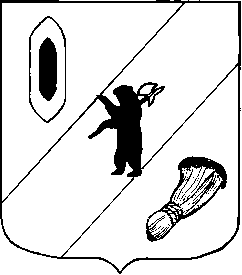 АДМИНИСТРАЦИЯ ГАВРИЛОВ-ЯМСКОГОМУНИЦИПАЛЬНОГО РАЙОНАПОСТАНОВЛЕНИЕ09.10.2023  № 942Об уведомлении о возникновении личной заинтересованности муниципального служащего Гаврилов-Ямского муниципального районаВ целях приведения нормативных правовых актов Гаврилов-Ямского муниципального района в соответствие с действующим законодательством,  руководствуясь статьёй 26 Устава Гаврилов-Ямского муниципального района Ярославской области,АДМИНИСТРАЦИЯ МУНИЦИПАЛЬНОГО РАЙОНА ПОСТАНОВЛЯЕТ:1. Установить, что уведомление о возникновении личной заинтересованности муниципального служащего Гаврилов-Ямского муниципального района при исполнении должностных (служебных) обязанностей, которая приводит или может привести к конфликту интересов (далее-уведомление), осуществляется в порядке уведомления о возникновении личной заинтересованности государственного гражданского служащего Ярославской области и муниципального служащего Ярославской области при исполнении должностных (служебных) обязанностей, которая приводит или может привести к конфликту интересов (далее – Порядок), установленном Указом Губернатора Ярославской области от 31.01.2013 №45 «О противодействии коррупции на государственной гражданской службе Ярославской области и муниципальной службе в Ярославской области».2. Установить, что уведомление подается на имя нанимателя и представляется в  структурное подразделение (ответственному лицу), уполномоченное представителем нанимателя (работодателя) на реализацию мероприятий, предусмотренных Порядком.3. Признать утратившими силу:- постановление Администрации Гаврилов-Ямского муниципального района от 25.03.2016 № 290 «Об утверждении Порядка уведомления о возникновении личной заинтересованности муниципального служащего Администрации Гаврилов-Ямского муниципального района при исполнении должностных (служебных) обязанностей, которая приводит или может привести к конфликту интересов»;- постановление Администрации Гаврилов-Ямского муниципального района от 10.07.2019 № 751 «О внесении изменений в постановление Администрации Гаврилов-Ямского муниципального района от 25.03.2016 №290».4. Контроль за исполнением постановления возложить на первого заместителя Главы Администрации Гаврилов-Ямского муниципального района А. А. Забаева.5. Постановление опубликовать в районной массовой газете «Гаврилов-Ямский вестник» и разместить на официальном сайте Администрации Гаврилов-Ямского муниципального района.6. Постановление вступает в силу с момента официального опубликования.Глава Гаврилов-Ямскогомуниципального района                                                                       А.Б. Сергеичев